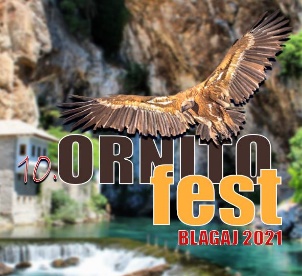 Registracijski list za 10. Ornitološki festival22-24oktobar 2021, Blagaj , Bosna i HercegovinaLični podaciDa li Vam je potreban smještaj tokom festivala?  Da  NeOpcije smještajaNačin putovanjaNačin izlaganjaPrehrambene navike:    Vegan  Vegetarijanac  Ostalo (navesti) _____________________FORMULAR ZAPRIJAVU SAŽETKA RADA Sažetke slati na jednom od službenih jezika Bosne i Hecegovine (bosanski, srpski, hrvatski) i engleskomMolimo da ispunjen formular pošaljete do 20.09.2021. na adresu: ekohubblagaj@gmail.comGdin.  / Gđa. Ime i prezime:Organizacija/institucijaAdresa:Telefon:E-mail:Jednokrevetna sobaDvokrevetna sobaSobu dijelim sa (ime I prezime)AvionDolazak (datum, vrijeme, aerodrom) AvionOdlazak (datum, vrijeme, aerodrom)AutomobilDolazak (datum, vrijeme)AutomobilOdlazak (datum, vrijeme)AutobusDolazak (datum, vrijeme)AutobusOdlazak (datum, vrijeme)Poster prezentacijaNaslovUsmeno izlaganjeNaslovBez radaNASLOVAutor(i) Puna imena I prezimenaOrganizacija/institucijaPovežite imena autora sa nazivom organizacije/institucijeDo 300 riječiKljučne riječi: Do 5 ključnih riječi